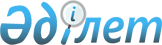 О внесении изменений в решение Аягозского районного маслихата от 21 декабря 2012 года № 11/65-V "О районном бюджете на 2013-2015 годы"
					
			Утративший силу
			
			
		
					Решение Аягозского районного маслихата Восточно-Казахстанской области от 05 ноября 2013 года N 21/137-V. Зарегистрировано Департаментом юстиции Восточно-Казахстанской области 13 ноября 2013 года N 3085. Прекращено действие по истечении срока действия (письмо Аягозского районного маслихата от 26 декабря 2013 года № 145/06-16)      Сноска. Прекращено действие по истечении срока действия (письмо Аягозского районного маслихата от 26.12.2013 № 145/06-16).      Примечание РЦПИ.

      В тексте документа сохранена пунктуация и орфография оригинала.      В соответствии со статьей 109 Бюджетного Кодекса Республики Казахстан от 4 декабря 2008 года, подпунктом 1) пункта 1 статьи 6 Закона Республики Казахстан от 23 января 2001 года «О местном государственном управлении и самоуправлении в Республике Казахстан» и решением Восточно–Казахстанского областного маслихата от 24 октября 2013 года № 15/180-V «О внесении изменений в решение от 7 декабря 2012 года № 8/99-V «Об областном бюджете на 2013-2015 годы» (зарегистрировано в Реестре государственной регистрации нормативных правовых актов за номером 3078) Аягозский районный маслихат РЕШИЛ:

      1. Внести в решение Аягозского районного маслихата от 21 декабря 2012 года № 11/65-V «О районном бюджете на 2013-2015 годы» (зарегистрировано в Реестре государственной регистрации нормативных правовых актов за номером 2797, опубликовано в газете «Аягөз жаңалықтары» от 16 января 2013 года № 4) следующие изменения:



      пункт 1 изложить в следующей редакции:

      «1. Утвердить районный бюджет на 2013-2015 годы согласно приложениям 1, 2 и 3 соответственно, в том числе на 2013 год в следующих объемах:

      доходы – 6027059,0 тысяч тенге, в том числе:

      налоговые поступления – 1995637,4 тысяч тенге;

      неналоговые поступления – 120706,0 тысяч тенге;

      поступления от продажи основного капитала – 55767,6 тысяч тенге;

      поступления трансфертов – 3854948,0 тысяч тенге;

      затраты – 6238373,9 тысяч тенге;

      чистое бюджетное кредитование – 3316,0 тысяч тенге, в том числе:

      бюджетные кредиты – 5193,0 тысяч тенге;

      погашение бюджетных кредитов – 1877,0 тысяч тенге;

      сальдо по операциям с финансовыми активами – 36688,0 тысяч тенге, в том числе:

      приобретение финансовых активов – 36688,0 тысяч тенге;

      дефицит (профицит) бюджета – -251318,9 тысяч тенге;

      финансирование дефицита (использование профицита) бюджета –  251318,9 тысяч тенге.»;



      приложение 1 изложить в новой редакции согласно приложению к настоящему решению.



      2. Настоящее решение вводится в действие с 1 января 2013 года.      Председатель сессии                        Н. Токтабаев      Секретарь маслихата                        Т. Бозтаев

Приложение 1

утверждено решением

Аягозского районного маслихата

№ 21/137-V от 5 ноября 2013 года Уточненный бюджет Аягозского района на 2013 год
					© 2012. РГП на ПХВ «Институт законодательства и правовой информации Республики Казахстан» Министерства юстиции Республики Казахстан
				КатегорияКатегорияКатегорияКатегорияКатегорияСумма

(тысяч тенге)КлассКлассКлассКлассСумма

(тысяч тенге)ПодклассПодклассПодклассСумма

(тысяч тенге)СпецификаСпецификаСумма

(тысяч тенге)НаименованиеСумма

(тысяч тенге)1. Доходы6027059,01Налоговые поступления1995637,401Подоходный налог740290,02Индивидуальный подоходный налог740290,001Индивидуальный подоходный налог с доходов, облагаемых у источника выплаты646953,002Индивидуальный подоходный налог с доходов, не облагаемых у источника выплаты71000,004Индивидуальный подоходный налог с доходов иностранных граждан, облагаемых у источника выплаты22120,005Индивидуальный подоходный налог с доходов иностранных граждан, не облагаемых у источника выплаты217,003Социальный налог583722,01Социальный налог583722,001Социальный налог583722,004Hалоги на собственность624989,21Hалоги на имущество516145,201Налог на имущество юридических лиц и индивидуальных предпринимателей512495,202Hалог на имущество физических лиц3650,03Земельный налог25316,001Земельный налог с физических лиц на земли сельскохозяйственного назначения25,002Земельный налог с физических лиц на земли населенных пунктов3700,003Земельный налог на земли промышленности, транспорта, связи, обороны и иного несельскохозяйственного назначения3665,007Земельный налог с юридических лиц и индивидуальных предпринимателей, частных нотариусов и адвокатов на земли сельскохозяйственного назначения26,008Земельный налог с юридических лиц, индивидуальных предпринимателей, частных нотариусов и адвокатов на земли населенных пунктов17900,04Hалог на транспортные средства79528,001Hалог на транспортные средства с юридических лиц6250,002Hалог на транспортные средства с физических лиц73278,05Единый земельный налог4000,001Единый земельный налог4000,005Внутренние налоги на товары, работы и услуги39921,02Акцизы5350,096Бензин (за исключением авиационного), реализуемый юридическими и физическими лицами в розницу, а также используемый на собственные производственные нужды4950,097Дизельное топливо, реализуемое юридическими и физическими лицами в розницу, а также используемое на собственные производственные нужды400,03Поступления за использование природных и других ресурсов22000,015Плата за пользование земельными участками22000,04Сборы за ведение предпринимательской и профессиональной деятельности10671,001Сбор за государственную регистрацию индивидуальных предпринимателей1853,002Лицензионный сбор за право занятия отдельными видами деятельности1480,003Сбор за государственную регистрацию юридических лиц и учетную регистрацию филиалов и представительств, а также их перерегистрацию332,005Сбор за государственную регистрацию залога движимого имущества и ипотеки судна или строящегося судна23,014Сбор за государственную регистрацию транспортных средств, а также их перерегистрацию1033,018Сбор за государственную регистрацию прав на недвижимое имущество и сделок с ним 5950,020Плата за размещение наружной (визуальной) рекламы на объектах стационарного размещения рекламы в полосе отвода автомобильных дорог общего пользования областного значения, за исключением платы за размещение наружной (визуальной) рекламы на объектах стационарного размещения рекламы в полосе отвода автомобильных дорог общего пользования областного значения, проходящих через территории городов районного значения, сел, поселков, сельских округов0,05Налог на игорный бизнес1900,002Фиксированный налог1900,007Прочие налоги9,01Прочие налоги9,010Прочие налоговые поступления в местный бюджет9,008Обязательные платежи, взимаемые за совершение юридически значимых действий и (или) выдачу документов уполномоченными на то государственными органами или должностными лицами6706,21Государственная пошлина6706,202Государственная пошлина, взимаемая с подаваемых в суд исковых заявлений, заявлений особого искового производства, заявлений (жалоб) по делам особого производства, заявлений о вынесении судебного приказа, заявлений о выдаче дубликата исполнительного листа, заявлений о выдаче исполнительных листов на принудительное исполнение решений третейских (арбитражных) судов и иностранных судов, заявлений о повторной выдаче копий судебных актов, исполнительных листов и иных документов, за исключением государственной пошлины с подаваемых в суд исковых заявлений к государственным учреждениям2590,004Государственная пошлина, взимаемая за регистрацию актов гражданского состояния, а также за выдачу гражданам справок и повторных свидетельств о регистрации актов гражданского состояния и свидетельств в связи с изменением, дополнением и восстановлением записей актов гражданского состояния2800,005Государственная пошлина, взимаемая за оформление документов на право выезда за границу на постоянное место жительства и приглашение в Республику Казахстан лиц из других государств, а также за внесение изменений в эти документы27,006Государственная пошлина, взимаемая за выдачу на территории Республики Казахстан визы к паспортам иностранцев и лиц без гражданства или заменяющим их документам на право выезда из Республики Казахстан и въезда в Республику Казахстан0,007Государственная пошлина, взимаемая за оформление документов о приобретении гражданства Республики Казахстан, восстановлении гражданства Республики Казахстан и прекращении гражданства Республики Казахстан22,008Государственная пошлина, взимаемая за регистрацию места жительства982,009Государственная пошлина, взимаемая за выдачу удостоверения охотника и его ежегодную регистрацию4,010Государственная пошлина, взимаемая за регистрацию и перерегистрацию каждой единицы гражданского, служебного оружия физических и юридических лиц (за исключением холодного охотничьего, сигнального, огнестрельного бесствольного, механических распылителей, аэрозольных и других устройств, снаряженных слезоточивыми или раздражающими веществами, пневматического оружия с дульной энергией не более 7,5 Дж и калибра до 4,5 мм включительно)27,012Государственная пошлина за выдачу разрешений на хранение или хранение и ношение, транспортировку, ввоз на территорию Республики Казахстан и вывоз из Республики Казахстан оружия и патронов к нему 193,721Государственная пошлина, взимаемая за выдачу удостоверений тракториста-машиниста60,52Неналоговые поступления120706,001Доходы от государственной собственности1352,01Поступления части чистого дохода государственных предприятий800,002Поступления части чистого дохода коммунальных государственных предприятий800,05Доходы от аренды имущества, находящегося в государственной собственности549,904Доходы от аренды имущества, находящегося в коммунальной собственности области0,008Доходы от аренды имущества, находящегося в коммунальной собственности района (города областного значения), за исключением доходов от аренды государственного имущества, находящегося в управлении акимов города районного значения, села, поселка, сельского округа549,97Вознаграждения по кредитам, выданным из государственного бюджета2,113Вознаграждения по бюджетным кредитам, выданным из местного бюджета физическим лицам2,102Поступления от реализации товаров (работ, услуг) государственными учреждениями, финансируемыми из государственного бюджета309,01Поступления от реализации товаров (работ, услуг) государственными учреждениями, финансируемыми из государственного бюджета309,002Поступления от реализации услуг, предоставляемых государственными учреждениями, финансируемыми из местного бюджета309,004Штрафы, пени, санкции, взыскания, налагаемые государственными учреждениями, финансируемыми из государственного бюджета, а также содержащимися и финансируемыми из бюджета (сметы расходов) Национального Банка Республики Казахстан 1632,01Штрафы, пени, санкции, взыскания, налагаемые государственными учреждениями, финансируемыми из государственного бюджета, а также содержащимися и финансируемыми из бюджета (сметы расходов) Национального Банка Республики Казахстан, за исключением поступлений от организаций нефтяного сектора 1632,005Административные штрафы, пени, санкции, взыскания, налагаемые государственными учреждениями, финансируемыми из областного бюджета0,014Прочие штрафы, пени, санкции, взыскания, налагаемые государственными учреждениями, финансируемыми из местного бюджета1587,018Штрафы, пени, санкции, взыскания по бюджетным кредитам (займам), выданным из местного бюджета специализированным организациям, физическим лицам45,006Прочие неналоговые поступления117413,01Прочие неналоговые поступления117413,007Возврат неиспользованных средств, ранее полученных из местного бюджета55,009Другие неналоговые поступления в местный бюджет117358,03Поступления от продажи основного капитала55767,601Продажа государственного имущества, закрепленного за государственными учреждениями1776,01Продажа государственного имущества, закрепленного за государственными учреждениями1776,003Поступления от продажи гражданам квартир1776,003Продажа земли и нематериальных активов53991,61Продажа земли53647,801Поступления от продажи земельных участков53647,82Продажа нематериальных активов343,802Плата за продажу аренды земельных участков343,84Поступления трансфертов 3854948,002Трансферты из вышестоящих органов государственного управления3854948,01Трансферты из республиканского бюджета0,001Целевые текущие трансферты 0,002Целевые трансферты на развитие0,02Трансферты из областного бюджета3854948,001Целевые текущие трансферты 562440,002Целевые трансферты на развитие483152,003Субвенции2809356,0Функциональная группаФункциональная группаФункциональная группаФункциональная группаФункциональная группаФункциональная группаСумма

(тысяч тенге)ПодфункцияПодфункцияПодфункцияПодфункцияПодфункцияСумма

(тысяч тенге)Администратор бюджетных программАдминистратор бюджетных программАдминистратор бюджетных программАдминистратор бюджетных программСумма

(тысяч тенге)ПрограммаПрограммаПрограммаСумма

(тысяч тенге)ПодпрограммаПодпрограммаСумма

(тысяч тенге)НаименованиеСумма

(тысяч тенге)ІІ. Затраты6238373,901Государственные услуги общего характера459060,11Представительные, исполнительные и другие органы, выполняющие общие функции государственного управления396985,1112Аппарат маслихата района (города областного значения)15431,0001Услуги по обеспечению деятельности маслихата района (города областного значения)14324,0003Капитальные расходы государственных органов1107,0122Аппарат акима района (города областного значения)114579,6001Услуги по обеспечению деятельности акима района (города областного значения)90340,0002Создание информационных систем865,0003Капитальные расходы государственных органов23374,6123Аппарат акима района в городе, города районного значения, поселка, аула (села), аульного (сельского) округа266974,5001Услуги по обеспечению деятельности акима района в городе, города районного значения, поселка, села, сельского округа231677,5011За счет трансфертов из республиканского бюджета13972,5015За счет средств местного бюджета217705,0022Капитальные расходы государственных органов35297,0015За счет средств местного бюджета35297,02Финансовая деятельность35890,0452Отдел финансов района (города областного значения)35890,0001Услуги по реализации государственной политики в области исполнения бюджета района (города областного значения) и управления коммунальной собственностью района (города областного значения)16972,2002Создание информационных систем561,0003Проведение оценки имущества в целях налогообложения750,0010Приватизация, управление коммунальным имуществом, постприватизационная деятельность и регулирование споров, связанных с этим 8122,0011Учет, хранение, оценка и реализация имущества, поступившего в коммунальную собственность4724,0018Капитальные расходы государственного органа 4760,85Планирование и статистическая деятельность26185,0453Отдел экономики и бюджетного планирования района (города областного значения)26185,0001Услуги по реализации государственной политики в области формирования и развития экономической политики, системы государственного планирования и управления района (города областного значения)21325,0004Капитальные расходы государственного органа 4860,002Оборона12185,01Военные нужды7513,0122Аппарат акима района (города областного значения)7513,0005Мероприятия в рамках исполнения всеобщей воинской обязанности7513,02Организация работы по чрезвычайным ситуациям4672,0122Аппарат акима района (города областного значения)4672,0006Предупреждение и ликвидация чрезвычайных ситуаций масштаба района (города областного значения)2183,0007Мероприятия по профилактике и тушению степных пожаров районного (городского) масштаба, а также пожаров в населенных пунктах, в которых не созданы органы государственной противопожарной службы2489,003Общественный порядок, безопасность, правовая, судебная, уголовно-исполнительная деятельность60164,09Прочие услуги в области общественного порядка и безопасности60164,0458Отдел жилищно-коммунального хозяйства, пассажирского транспорта и автомобильных дорог района (города областного значения)60164,0021Обеспечение безопасности дорожного движения в населенных пунктах60164,004Образование3761678,11Дошкольное воспитание и обучение301828,0464Отдел образования района (города областного значения)301828,0009Обеспечение деятельности организаций дошкольного воспитания и обучения126514,0011За счет трансфертов из республиканского бюджета1062,0015За счет средств местного бюджета125452,0040Реализация государственного образовательного заказа в дошкольных организациях образования175314,0011За счет трансфертов из республиканского бюджета175314,02Начальное, основное среднее и общее среднее образование2758309,4123Аппарат акима района в городе, города районного значения, поселка, аула (села), аульного (сельского) округа2930,0005Организация бесплатного подвоза учащихся до школы и обратно в сельской местности2930,0464Отдел образования района (города областного значения)2755379,4003Общеобразовательное обучение2717261,4011За счет трансфертов из республиканского бюджета62579,0015За счет средств местного бюджета2654682,4006Дополнительное образование для детей38118,09Прочие услуги в области образования701540,7464Отдел образования района (города областного значения)310755,9001Услуги по реализации государственной политики на местном уровне в области образования 11917,0005Приобретение и доставка учебников, учебно-методических комплексов для государственных учреждений образования района (города областного значения)33402,0007Проведение школьных олимпиад, внешкольных мероприятий и конкурсов районного (городского) масштаба111,0012Капитальные расходы государственного органа 3300,0015Ежемесячная выплата денежных средств опекунам (попечителям) на содержание ребенка-сироты (детей-сирот), и ребенка (детей), оставшегося без попечения родителей19071,0011За счет трансфертов из республиканского бюджета19071,0050Содержание вновь вводимых объектов образования3500,0015За счет средств местного бюджета3500,0067Капитальные расходы подведомственных государственных учреждений и организаций235646,9011За счет трансфертов из республиканского бюджета12291,0015За счет средств местного бюджета223355,9068Обеспечение повышения компьютерной грамотности населения3808,0466Отдел архитектуры, градостроительства и строительства района (города областного значения)390784,8037Строительство и реконструкция объектов образования390784,8011За счет трансфертов из республиканского бюджета200000,0015За счет средств местного бюджета190784,806Социальная помощь и социальное обеспечение467036,02Социальная помощь427477,8451Отдел занятости и социальных программ района (города областного значения)427477,8002Программа занятости50754,0011За счет трансфертов из республиканского бюджета0,0100Общественные работы39510,0101Профессиональная подготовка и переподготовка безработных9420,0102Дополнительные меры по социальной защите граждан в сфере занятости населения1824,0004Оказание социальной помощи на приобретение топлива специалистам здравоохранения, образования, социального обеспечения, культуры, спорта и ветеринарии в сельской местности в соответствии с законодательством Республики Казахстан9483,0005Государственная адресная социальная помощь60001,0015За счет средств местного бюджета60001,0006Оказание жилищной помощи31072,0007Социальная помощь отдельным категориям нуждающихся граждан по решениям местных представительных органов94175,0028За счет трансфертов из областного бюджета86574,0029За счет средств бюджета района (города областного значения)7601,0010Материальное обеспечение детей-инвалидов, воспитывающихся и обучающихся на дому23867,0014Оказание социальной помощи нуждающимся гражданам на дому6337,7011За счет трансфертов из республиканского бюджета1628,0015За счет средств местного бюджета4709,7015Территориальные центры социального обслуживания пенсионеров и инвалидов68264,1011За счет трансфертов из республиканского бюджета20969,0015За счет средств местного бюджета47295,1016Государственные пособия на детей до 18 лет74137,0017Обеспечение нуждающихся инвалидов обязательными гигиеническими средствами и предоставление услуг специалистами жестового языка, индивидуальными помощниками в соответствии с индивидуальной программой реабилитации инвалида8249,0023Обеспечение деятельности центров занятости населения1138,0011За счет трансфертов из республиканского бюджета0,0015За счет средств местного бюджета1138,09Прочие услуги в области социальной помощи и социального обеспечения39558,2451Отдел занятости и социальных программ района (города областного значения)39558,2001Услуги по реализации государственной политики на местном уровне в области обеспечения занятости и реализации социальных программ для населения29230,0011Оплата услуг по зачислению, выплате и доставке пособий и других социальных выплат4215,0021Капитальные расходы государственных органов5220,0067Капитальные расходы подведомственных государственных учреждений и организаций893,207Жилищно-коммунальное хозяйство423671,21Жилищное хозяйство14082,2455Отдел культуры и развития языков района (города областного значения)0,0024Ремонт объектов в рамках развития городов и сельских населенных пунктов по Дорожной карте занятости 20200,0011За счет трансфертов из республиканского бюджета0,0015За счет средств местного бюджета0,0458Отдел жилищно-коммунального хозяйства, пассажирского транспорта и автомобильных дорог района (города областного значения)442,0031Изготовление технических паспортов на объекты кондоминиумов442,0458Отдел жилищно-коммунального хозяйства, пассажирского транспорта и автомобильных дорог района (города областного значения)2639,0041Ремонт и благоустройство объектов в рамках развития городов и сельских населенных пунктов по Дорожной карте занятости 20202639,0011За счет трансфертов из республиканского бюджета0,0015За счет средств местного бюджета2639,0464Отдел образования района (города областного значения)0,0026Ремонт объектов в рамках развития городов и сельских населенных пунктов по Дорожной карте занятости 20200,0011За счет трансфертов из республиканского бюджета0,0466Отдел архитектуры, градостроительства и строительства района (города областного значения)608,2003Проектирование, строительство и (или) приобретение жилья коммунального жилищного фонда608,2015За счет средств местного бюджета608,2466Отдел архитектуры, градостроительства и строительства района (города областного значения)0,0074Развитие и обустройство недостающей инженерно-коммуникационной инфраструктуры в рамках второго направления Дорожной карты занятости 20200,0011За счет трансфертов из республиканского бюджета0,0479Отдел жилищной инспекции10393,0001Услуги по реализации государственной политики на местном уровне в области жилищного фонда6623,0005Капитальные расходы государственного органа 3770,02Коммунальное хозяйство279971,0123Аппарат акима района в городе, города районного значения, поселка, аула (села), аульного (сельского) округа1089,0014Организация водоснабжения населенных пунктов1089,0458Отдел жилищно-коммунального хозяйства, пассажирского транспорта и автомобильных дорог района (города областного значения)18346,0012Функционирование системы водоснабжения и водоотведения18346,0466Отдел архитектуры, градостроительства и строительства района (города областного значения)260536,0005Развитие коммунального хозяйства34813,0015За счет средств местного бюджета34813,0006Развитие системы водоснабжения и водоотведения225723,0011За счет трансфертов из республиканского бюджета200000,0015За счет средств местного бюджета25723,03Благоустройство населенных пунктов129618,0123Аппарат акима района в городе, города районного значения, поселка, аула (села), аульного (сельского) округа60372,0008Освещение улиц населенных пунктов13368,0009Обеспечение санитарии населенных пунктов1819,0010Содержание мест захоронений и погребение безродных631,0011Благоустройство и озеленение населенных пунктов44554,0458Отдел жилищно-коммунального хозяйства, пассажирского транспорта и автомобильных дорог района (города областного значения)16085,0015Освещение улиц в населенных пунктах6033,0018Благоустройство и озеленение населенных пунктов10052,0466Отдел архитектуры, градостроительства и строительства района (города областного значения)53161,0007Развитие благоустройства городов и населенных пунктов53161,0015За счет средств местного бюджета53161,008Культура, спорт, туризм и информационное пространство391894,61Деятельность в области культуры240241,6455Отдел культуры и развития языков района (города областного значения)238432,0003Поддержка культурно-досуговой работы238432,0466Отдел архитектуры, градостроительства и строительства района (города областного значения)1809,6011Развитие объектов культуры1809,6015За счет средств местного бюджета1809,62Спорт24754,0465Отдел физической культуры и спорта района (города областного значения)13611,0006Проведение спортивных соревнований на районном (города областного значения) уровне2267,0007Подготовка и участие членов сборных команд района (города областного значения) по различным видам спорта на областных спортивных соревнованиях11344,0466Отдел архитектуры, градостроительства и строительства района (города областного значения)11143,0008Развитие объектов спорта и туризма11143,0015За счет средств местного бюджета11143,03Информационное пространство32599,0455Отдел культуры и развития языков района (города областного значения)24527,0006Функционирование районных (городских) библиотек23864,0007Развитие государственного языка и других языков народа Казахстана663,0456Отдел внутренней политики района (города областного значения)8072,0002Услуги по проведению государственной информационной политики через газеты и журналы 7500,0005Услуги по проведению государственной информационной политики через телерадиовещание572,09Прочие услуги по организации культуры, спорта, туризма и информационного пространства94300,0455Отдел культуры и развития языков района (города областного значения)59110,0001Услуги по реализации государственной политики на местном уровне в области развития языков и культуры7658,0010Капитальные расходы государственного органа 4164,0032Капитальные расходы подведомственных государственных учреждений и организаций47288,0456Отдел внутренней политики района (города областного значения)23284,0001Услуги по реализации государственной политики на местном уровне в области информации, укрепления государственности и формирования социального оптимизма граждан12023,0003Реализация мероприятий в сфере молодежной политики2791,0006Капитальные расходы государственного органа 7170,0032Капитальные расходы подведомственных государственных учреждений и организаций1300,0465Отдел физической культуры и спорта района (города областного значения)11906,0001Услуги по реализации государственной политики на местном уровне в сфере физической культуры и спорта8276,0004Капитальные расходы государственного органа 3630,010Сельское, водное, лесное, рыбное хозяйство, особо охраняемые природные территории, охрана окружающей среды и животного мира, земельные отношения178294,51Сельское хозяйство34919,5453Отдел экономики и бюджетного планирования района (города областного значения)2552,0099Реализация мер по оказанию социальной поддержки специалистов2552,0011За счет трансфертов из республиканского бюджета2552,0474Отдел сельского хозяйства и ветеринарии района (города областного значения)32367,5001Услуги по реализации государственной политики на местном уровне в сфере сельского хозяйства и ветеринарии 19399,5011За счет трансфертов из республиканского бюджета1097,5015За счет средств местного бюджета18302,0003Капитальные расходы государственных органов1325,0005Обеспечение функционирования скотомогильников (биотермических ям) 5000,0007Организация отлова и уничтожения бродячих собак и кошек3000,0011Проведение ветеринарных мероприятий по энзоотическим болезням животных2805,0012Проведение мероприятий по идентификации сельскохозяйственных животных 838,06Земельные отношения16444,0463Отдел земельных отношений района (города областного значения)16444,0001Услуги по реализации государственной политики в области регулирования земельных отношений на территории района (города областного значения)11799,0007Капитальные расходы государственных органов4645,09Прочие услуги в области сельского, водного, лесного, рыбного хозяйства, охраны окружающей среды и земельных отношений126931,0474Отдел сельского хозяйства и ветеринарии района (города областного значения)126931,0013Проведение противоэпизоотических мероприятий126931,0011За счет трансфертов из республиканского бюджета126931,011Промышленность, архитектурная, градостроительная и строительная деятельность26754,02Архитектурная, градостроительная и строительная деятельность26754,0466Отдел архитектуры, градостроительства и строительства района (города областного значения)26754,0001Услуги по реализации государственной политики в области строительства, улучшения архитектурного облика городов, районов и населенных пунктов области и обеспечению рационального и эффективного градостроительного освоения территории района (города областного значения)10597,0013Разработка схем градостроительного развития территории района, генеральных планов городов районного (областного) значения, поселков и иных сельских населенных пунктов15307,0015Капитальные расходы государственных органов850,012Транспорт и коммуникации316682,01Автомобильный транспорт314682,0123Аппарат акима района в городе, города районного значения, поселка, аула (села), аульного (сельского) округа207918,0013Обеспечение функционирования автомобильных дорог в городах районного значения, поселках, селах, сельских округах103981,0045Капитальный и средний ремонт автомобильных дорог улиц населенных пунктов103937,0015За счет средств местного бюджета103937,0458Отдел жилищно-коммунального хозяйства, пассажирского транспорта и автомобильных дорог района (города областного значения)106764,0023Обеспечение функционирования автомобильных дорог106764,09Прочие услуги в сфере транспорта и коммуникаций2000,0458Отдел жилищно-коммунального хозяйства, пассажирского транспорта и автомобильных дорог района (города областного значения)2000,0024Организация внутрипоселковых (внутригородских), пригородных и внутрирайонных общественных пассажирских перевозок2000,013Прочие136118,03Поддержка предпринимательской деятельности и защита конкуренции17195,0469Отдел предпринимательства района (города областного значения)17195,0001Услуги по реализации государственной политики на местном уровне в области развития предпринимательства и промышленности 13395,0004Капитальные расходы государственных органов3800,09Прочие118923,0452Отдел финансов района (города областного значения)14529,0012Резерв местного исполнительного органа района (города областного значения) 14529,0100Чрезвычайный резерв местного исполнительного органа района (города областного значения) для ликвидации чрезвычайных ситуаций природного и техногенного характера на территории района (города областного значения)8500,0101Резерв местного исполнительного органа района (города областного значения) на неотложные затраты1330,0102Резерв местного исполнительного органа района (города областного значения) на исполнение обязательств по решениям судов4699,0458Отдел жилищно-коммунального хозяйства, пассажирского транспорта и автомобильных дорог района (города областного значения)104394,0001Услуги по реализации государственной политики на местном уровне в области жилищно-коммунального хозяйства, пассажирского транспорта и автомобильных дорог 11439,0013Капитальные расходы государственных органов57950,0040Реализация мер по содействию экономическому развитию регионов в рамках Программы «Развитие регионов» 35005,0011За счет трансфертов из республиканского бюджета30527,0015За счет средств местного бюджета4478,014Обслуживание долга2,11Обслуживание долга2,1452Отдел финансов района (города областного значения)2,1013Обслуживание долга местных исполнительных органов по выплате вознаграждений и иных платежей по займам из областного бюджета2,115Трансферты4834,3452Отдел финансов района (города областного значения)699,3006Возврат неиспользованных (недоиспользованных) целевых трансфертов699,3452Отдел финансов района (города областного значения)4135,0024Целевые текущие трансферты в вышестоящие бюджеты в связи с передачей функций государственных органов из нижестоящего уровня государственного управления в вышестоящий4135,0ІІІ. Чистое бюджетное кредитование3316,0Бюджетные кредиты5193,010Сельское, водное, лесное, рыбное хозяйство, особо охраняемые природные территории, охрана окружающей среды и животного мира, земельные отношения5193,01Сельское хозяйство5193,0453Отдел экономики и бюджетного планирования района (города областного значения)5193,0006Бюджетные кредиты для реализации мер социальной поддержки специалистов5193,0013За счет кредитов из республиканского бюджета5193,0Погашение бюджетных кредитов1877,05Погашение бюджетных кредитов1877,001Погашение бюджетных кредитов1877,01Погашение бюджетных кредитов, выданных из государственного бюджета1877,0ІV. Сальдо по операциям с финансовыми активами36688,0Приобретение финансовых активов36688,013Прочие36688,09Прочие36688,0458Отдел жилищно-коммунального хозяйства, пассажирского транспорта и автомобильных дорог района (города областного значения)30151,0065Формирование или увеличение уставного капитала юридических лиц30151,0Поступления от продажи финансовых активов государства0,0474Отдел сельского хозяйства и ветеринарии района (города областного значения)6537,0065Формирование или увеличение уставного капитала юридических лиц6537,0V. Дефицит (профицит) бюджета-251318,9VІ. Финансирование дефицита 

(использование профицита бюджета)251318,9Поступления займов5193,07Поступления займов5193,001Внутренние государственные займы5193,02Договоры займа5193,0Погашение займов1877,016Погашение займов1877,01Погашение займов1877,0452Отдел финансов района (города областного значения)1877,0008Погашение долга местного исполнительного органа перед вышестоящим бюджетом1877,08Используемые остатки бюджетных средств248002,901Остатки бюджетных средств248002,91Свободные остатки бюджетных средств248002,9